ΕΠΑΝΑΛΗΠΤΙΚΟ ΔΙΑΓΩΝΙΣΜΑ ΣΤΑ ΚΕΦ. 1 - 2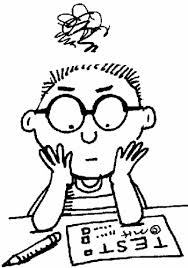 ΟΜΑΔΑ ΠΡΩΤΗΘΕΜΑ ΑΑ1. Να χαρακτηρίσετε τις προτάσεις που ακολουθούν, γράφοντας στη κόλλα σας δίπλα στο γράμμα που αντιστοιχεί σε κάθε πρόταση τη λέξη Σωστό, αν η πρόταση είναι σωστή, ή Λάθος, αν η πρόταση είναι λανθασμένη.Α2.Ερωτήσεις συμπλήρωσης κενού.Ο Μαx Weber διέκρινε την κοινωνική δράση σε: α …………….β ……………γ ……………και δ…………………Μονάδες 8Ο Comte  όρισε την έννοια της κοινωνικής αλληλεγγύηςΤο κράτος κατά το Marx αποτελεί όργανο των καπιταλιστών.Ο Durkheim εισήγαγε πρώτος τη στατιστική στις μελέτες του.Κατά τον Ντυρκέμ η κοινωνία δεν έχει υπερατομικό χαρακτήραΥπεραξία κατά Μαρξ είναι η απλήρωτη εργασία των εργατών.Οι οικονομίες  των  χωρών  του λεγόμενου Τρίτου Κόσμου είναι κεντρικά σχεδιασμένες.Μονάδες 6Α3.Αντιστοιχίστε τα στοιχεία της πρώτης στήλης με τα στοιχεία της δεύτερης στήληςΑ.Β.1.Marx                                                  α. αλληλεγγύη2.Comte                                                β κοινωνική δράση2.Weber                                                γ. ταξική πάλη4.DurkheimΜονάδες 8ΘΕΜΑ ΒΕρωτήσεις σύντομης απάντησηςΒ1.Κατά Βέμπερ ποιά τα χαρακτηριστικά του προκαπιταλιστικού και ποιά του καπιταλιστικού τύπου αστού. Β2.Τί είναι το «εποικοδόμημα» και ποια η σχέση του με τη βάση;Β3.Αναφέρετε μια φανερή και μια κρυφή λειτουργία της μόδας .Β4.Τί εννοούσε ο Cοοley με τον όρο « κοινωνικός καθρεπτισμός του εαυτού μου»;Μονάδες28       ΟΜΑΔΑ ΔΕΥΤΕΡΗΘΕΜΑ ΓΓ1. «Ο έλεγχος τις παραγωγής οριοθετεί και το σύστημα παραγωγής». (Κάθε κοινωνικό-οικονομικό σύστημα δηλ.σε ποιά ερωτήματα είναι υποχρεωμένο να απαντά;) Πώς σχολιάζεται την παραπάνω πρόταση.Γ2.Συνδέεται η παγκοσμιοποίηση με τις θεωρίες της εξάρτησης;Αιτιολογείστε την απάντησή σας.Μονάδες25ΘΕΜΑ ΔΔ1.Ποιός θεμελιωτής της Κοινωνιολογίας δημιούργησε την έννοια του «ιδεότυπου» και για ποιό λόγο; Δ2; Τί είναι η μανιφακτούρα;Διαθέτει στοιχεία καπιταλιστικής λογικής; Αιτιολογείσυε την απάντησή σας.Μονάδες 25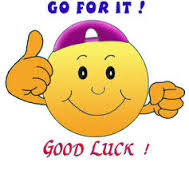 